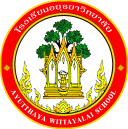 กิจกรรมโรงเรียนอยุธยาวิทยาลัย ปีการศึกษา 2562ชื่อกิจกรรม : ปฐมนิเทศครูใหม่ความสอดคล้องกับยุทธศาสตร์ กลยุทธ์ และนโยบาย : ยุทธศาสตร์ชาติ 20 ปี (พ.ศ.2560-2579) ด้านที่ 3	ยุทธศาสตร์กระทรวงศึกษาธิการ ฉบับที่ 12 ปีการศึกษา 2560-2564   ข้อที่ 2	กลยุทธ์ของ  สพฐ. ข้อที่ 3	ยุทธศาสตร์ สพม. เขต 3  ข้อที่ 3	เกณฑ์คุณภาพโรงเรียนมาตรฐานสากล ข้อที่ 2มาตรฐานการประกันคุณภาพภายใน  มาตรฐานที่ 2กลยุทธ์ของโรงเรียนอยุธยาวิทยาลัย ปีการศึกษา 2562-2564 ข้อที่ 4โครงการหลักของโรงเรียน โครงการที่ 4  ตัวชี้วัดที่ 4.4ลักษณะกิจกรรม :   กิจกรรมต่อเนื่อง    กิจกรรมใหม่ชื่อผู้รับผิดชอบกิจกรรม : นางศรศมน  มรุตัณฑ์กลุ่มบริหารงานที่รับผิดชอบ : กลุ่มบริหารงานบุคคลและกิจการนักเรียน1.  หลักการและเหตุผล  	โรงเรียนอยุธยาวิทยาลัยเป็นโรงเรียนที่มีวัฒนธรรมองค์กรอันดีงาม เช่นการให้ความเคารพครูอาวุโส การทักทายกันโดยการไหว้ การช่วยเหลือเกื้อกูลกัน การแต่งการที่เหมาะสมกับความเป็นครู รวมถึงการทำงานที่ประสานความร่วมมือกับชุมชน  เพื่อให้บุคลากรปฏิบัติงานอย่างมีคุณภาพตามมาตรฐาน	ครูมาดำรงตำแหน่งในโรงเรียนอยุธยาวิทยาลัยจึงควรได้รับการถ่ายทอดวัฒนธรรมองค์และการประสานความร่วมมือกับชุมชนด้วยเหตุผลดังกล่าวฝ่ายบุคลากรจึงจัดกิจกรรมปฐมนิเทศครูใหม่ขึ้น2.  วัตถุประสงค์  	 เพื่อพัฒนาครูและบุคลากรทางการศึกษาให้มีคุณภาพและสามารถปฏิบัติงานได้ตามมาตรฐานหรือเกณฑ์ที่กำหนด3.  ตัวชี้วัดความสำเร็จ4.4 ครูและบุคลากรทางการศึกษาร้อยละ 80 ได้รับการพัฒนาให้มีคุณภาพและสามารถปฏิบัติงานได้ตามมาตรฐานหรือเกณฑ์ที่กำหนด4. เป้าหมาย/ ผลผลิต 	4.1  เชิงปริมาณ  ครูและบุคลากรทางการศึกษาที่เข้ามาดำรงตำแหน่งที่โรงเรียนอยุธยาวิทยาลัย จำนวน 10 คน ได้รับการพัฒนาให้มีคุณภาพและสามารถปฏิบัติงานได้ตามมาตรฐานหรือเกณฑ์ที่กำหนด4.2  เชิงคุณภาพ   ครูและบุคลากรทางการศึกษาร้อยละ 80 ได้รับการพัฒนาให้มีคุณภาพและสามารถปฏิบัติงานได้ตามมาตรฐานหรือเกณฑ์ที่กำหนด5. สถานที่ดำเนินการ	โรงเรียนอยุธยาวิทยาลัย6. ระยะเวลาดำเนินงาน	 กุมภาพันธ์ 25637. ขั้นตอนการดำเนินกิจกรรม8. งบประมาณดำเนินการ      รวมทั้งสิ้น............. 8,750.............................บาท    โดยแบ่งเป็น	   เงินอุดหนุนรายหัว				จำนวน........ 8,750.......บาท	             เงินงบประมาณอื่น 				จำนวน...........................บาท                       โปรดระบุ            	                             	9. การติดตามและประเมินผล10.  ผลที่คาดว่าจะได้รับครูและบุคลากรทางการศึกษาที่เข้ารับการพัฒนาทุกคน มีวิสัยทัศน์ และทัศนคติที่ดีต่อองค์กร มีวินัยในตนเอง มีความตระหนักต่อภาระหน้าที่ ยึดมั่นในคุณธรรม มีจิตสำนึกในด้านจริยธรรม และเป็นแบบอย่างที่ดี      มีความรับผิดชอบต่อสังคมส่วนรวมปฏิบัติงานร่วมกับชุมชน และมีความรู้ ความเข้าใจ มีทักษะและประสบการณ์ สามารถปฏิบัติราชการได้อย่างมีประสิทธิภาพประมาณการงบประมาณที่ใช้ชื่อกิจกรรม  ปฐมนิเทศครูใหม่กลุ่มบริหารงานบุคคลและกิจการนักเรียน ที่ขั้นตอนการดำเนินกิจกรรมงบประมาณงบประมาณงบประมาณงบประมาณระยะเวลาดำเนินการชื่อผู้รับผิดชอบที่ขั้นตอนการดำเนินกิจกรรมอุดหนุน     รายหัว(บาท)พัฒนาผู้เรียน(บาท)อื่นๆ ระบุ  (บาท)รวม(บาท)ระยะเวลาดำเนินการชื่อผู้รับผิดชอบ1.Plan (วางแผน)Plan (วางแผน)Plan (วางแผน)Plan (วางแผน)Plan (วางแผน)Plan (วางแผน)Plan (วางแผน)1.ประชุมคณะทำงานเพื่อวางแผนการดำเนินงาน----16 พ.ค. 62นางศรศมน  มรุตัณฑ์และคณะทำงาน2.Do (ปฏิบัติตามแผน)Do (ปฏิบัติตามแผน)Do (ปฏิบัติตามแผน)Do (ปฏิบัติตามแผน)Do (ปฏิบัติตามแผน)Do (ปฏิบัติตามแผน)Do (ปฏิบัติตามแผน)2.ดำเนินกิจกรรมปฐมนิเทศครูใหม่8,750--8,750ก.พ. 63นางศรศมน  มรุตัณฑ์และคณะทำงาน3.Check (ตรวจสอบการปฏิบัติตามแผน)Check (ตรวจสอบการปฏิบัติตามแผน)Check (ตรวจสอบการปฏิบัติตามแผน)Check (ตรวจสอบการปฏิบัติตามแผน)Check (ตรวจสอบการปฏิบัติตามแผน)Check (ตรวจสอบการปฏิบัติตามแผน)Check (ตรวจสอบการปฏิบัติตามแผน)3.ติดตามตรวจสอบการจัดกิจกรรม----ก.พ. 63นางศรศมน  มรุตัณฑ์และคณะทำงาน4.Act (ปรับปรุงแก้ไข)4.เสนอแนวทางการพัฒนาและแก้ปัญหาที่เกิดจากการดำเนินการจัดกิจกรรม----1-15 มี.ค. 2563นางศรศมน  มรุตัณฑ์และคณะทำงาน5.สรุปกิจกรรมและรายงานผลสรุปกิจกรรมและรายงานผลสรุปกิจกรรมและรายงานผลสรุปกิจกรรมและรายงานผลสรุปกิจกรรมและรายงานผลสรุปกิจกรรมและรายงานผลสรุปกิจกรรมและรายงานผลสรุปกิจกรรมและรายงานหลังจากเสร็จกิจกรรม----ภายใน 15 วันหลังจัดกิจกรรมนางศรศมน  มรุตัณฑ์รวมรวม8,7508,750ตัวชี้วัดความสำเร็จวิธีวัดและประเมินผลเครื่องมือวัดและประเมินผลผู้รับผิดชอบครูและบุคลากรทางการศึกษาร้อยละ 80 ได้รับการพัฒนาให้มีคุณภาพและสามารถปฏิบัติงานได้ตามมาตรฐานหรือเกณฑ์ที่กำหนดประเมินผลการปฏิบัติงานรายงานผลการปฏิบัติงานนางศรศมน  มรุตัณฑ์และคณะทำงานผู้เสนอกิจกรรมผู้ตรวจกิจกรรมลงชื่อ................................................                  (นางศรศมน  มรุตัณฑ์)ตำแหน่ง ครูลงชื่อ ......................................................(นางเตือนใจ  ประเสริฐศรี)เจ้าหน้าที่แผนงานกลุ่มบริหารงานบุคคลและกิจการนักเรียนหัวหน้าโครงการหลักหัวหน้าโครงการหลักลงชื่อ.................................................(นางศรศมน  มรุตัณฑ์)หัวหน้างานบุคคลลงชื่อ.................................................(นางศรศมน  มรุตัณฑ์)หัวหน้างานบุคคลผู้เห็นชอบโครงการผู้เห็นชอบโครงการลงชื่อ ....................................................(นางพิมพลักษณ์  บุญลือ)รองผู้อำนวยการกลุ่มบริหารงานบุคคลและกิจการนักเรียนลงชื่อ ....................................................(นางพิมพลักษณ์  บุญลือ)รองผู้อำนวยการกลุ่มบริหารงานบุคคลและกิจการนักเรียนหัวหน้างานแผนงานหัวหน้างานแผนงานลงชื่อ.................................................(นายสรรพสิทธิ์  โกศล)หัวหน้างานนโยบายและแผนงาน    ลงชื่อ.................................................(นายสรรพสิทธิ์  โกศล)หัวหน้างานนโยบายและแผนงาน    ผู้ตรวจสอบงบประมาณผู้ตรวจสอบงบประมาณลงชื่อ ....................................................(นายสมใจ  พัฒน์วิชัยโชติ)รองผู้อำนวยการกลุ่มบริหารงบประมาณลงชื่อ ....................................................(นายสมใจ  พัฒน์วิชัยโชติ)รองผู้อำนวยการกลุ่มบริหารงบประมาณผู้อนุมัติโครงการผู้อนุมัติโครงการ(    )  อนุมัติ               (    )  ไม่อนุมัติลงชื่อ .........................................................(นายวรากร  รื่นกมล)ผู้อำนวยการโรงเรียนอยุธยาวิทยาลัย(    )  อนุมัติ               (    )  ไม่อนุมัติลงชื่อ .........................................................(นายวรากร  รื่นกมล)ผู้อำนวยการโรงเรียนอยุธยาวิทยาลัยที่รายการจำนวนหน่วยราคาต่อหน่วยรวมเป็นเงินประเภทของงบประมาณที่ใช้1.ป้ายกิจกรรม1 แผ่น600600เงินอุดหนุนรายหัว2.ค่าอาหารกลางวัน80 กล่อง403,200เงินอุดหนุนรายหัว3.ค่าวิทยากร 2 คน6001,200เงินอุดหนุนรายหัว4.ค่าอาหารว่าง160 ชุด203,200เงินอุดหนุนรายหัว5.พวงมาลัย10 พวง40400เงินอุดหนุนรายหัว6.มาลัยข้อพระกร1 พวง150150เงินอุดหนุนรายหัวรวมเงิน  (แปดพันเจ็ดร้อยห้าสิบบาทถ้วน)รวมเงิน  (แปดพันเจ็ดร้อยห้าสิบบาทถ้วน)รวมเงิน  (แปดพันเจ็ดร้อยห้าสิบบาทถ้วน)รวมเงิน  (แปดพันเจ็ดร้อยห้าสิบบาทถ้วน)8,750